Svyrydyuk DmytroExperience:Position applied for: 2nd EngineerDate of birth: 12.11.1981 (age: 36)Citizenship: UkraineResidence permit in Ukraine: NoCountry of residence: UkraineCity of residence: IzmailContact Tel. No: +38 (048) 415-70-59 / +38 (067) 759-28-46E-Mail: sviridjuk_dm@mail.ruU.S. visa: NoE.U. visa: NoUkrainian biometric international passport: Not specifiedDate available from: 01.04.2014English knowledge: GoodMinimum salary: 8000 $ per monthPositionFrom / ToVessel nameVessel typeDWTMEBHPFlagShipownerCrewing2nd Engineer19.06.2013-21.11.2013Msc NilgunContainer Ship42000MAN B&W 7S70MC28000PANAMAMSCMSC2nd Engineer07.11.2012-07.03.2013MSC KRITTIKAContainer Ship42400MAN B&W 7S70MC28000PANAMAMSCMSC2nd Engineer09.02.2012-24.08.2012MSC AVGUSTAContainer Ship25000Sulzer 6 RTA 6218000PANAMAMSCMSC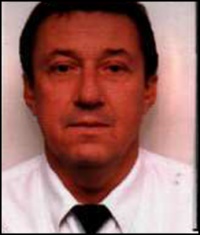 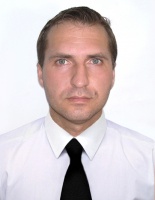 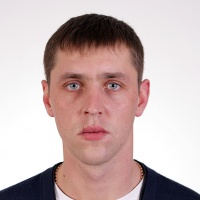 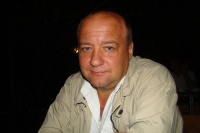 